PDMSA Website Archived FileArticle: 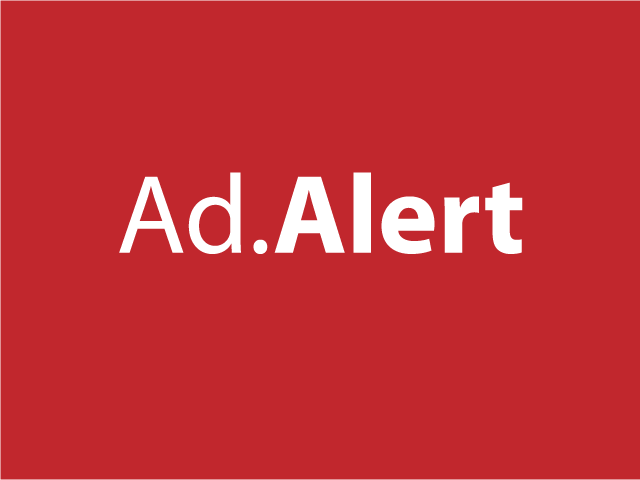 Please find attached an Ad Alert received from the ASA for your attention.Advertiser:       Homemark (Pty) LtdProduct:           Pure Magic Foot SpaType:Press ReleasePress ReleasePress ReleaseTitle:Ad AlertAd AlertAd AlertDate:01 April 2010Time:12:04